Экономист - аналитик Экономического управленияОбязанности:Сбор и ведение баз статистических данных, характеризующих экономику и финансовый рынок региона и федерального округа;Анализ и обобщение статистической и экономической информации, формирование выводов;Подготовка таблично-графических материалов и презентаций;Моделирование экономических взаимосвязей, финансового сектора и трансмиссионного механизма денежно-кредитной политики.Требования:Высшее профессиональное образование по специальности: "Экономика", "Финансы и кредит", "Фундаментальные математика и механика", " Математика", "Прикладная математика и информатика", "Механика и математическое моделирование", "Прикладная математика", "Статистика";Навыки использования математического моделирования и компьютерных технологий при решении прикладных задач;Навыки продвинутого пользователя MS Excel;Навыки работы в прикладных эконометрических программах (Eviews, JDemetra+, R и пр.)Наличие углубленных знаний в области макроэкономики и математического моделирования экономических процессов, знание работы трансмиссионного механизма денежно-кредитной политики;Знание методов сбора, оценки, анализа больших массивов информации с использованием автоматизированных программных продуктов;Знание основ экономического анализа, общей теории статистики, информационных технологий, эконометрики;Знание теории и практики оценивания по методу наименьших квадратов в Eviews;Знание основных направлений денежно-кредитной политики, основных направлений развития финансового рынка;Знание особенностей функционирования внутреннего и международного финансовых рынков;Публикационная активность, участие в научных конференциях по экономической тематике (макроэкономика, эконометрика и т.д.);Развитые аналитические способности, умение формировать выводы (в том числе на основании эконометрических моделей и экспертного суждения);Приветствуется наличие опыта по анализу социально-экономического развития региона, стратегического анализа.Условия:Офис находится в центре города Краснодара;Организация предоставляет возможность для профессионального развития и получения уникального опыта;Гибкая система вознаграждения, в соответствии с личными достижениями (оклад+премия);Работа в стабильной организации;Расширенный социальный пакет (ДМС, корпоративный отдых, увеличенный отпуск).Контакты: Федоровская Юлия Геннадьевна 8(861)214-24-89Для отклика на вакансию необходимо направить свое резюме: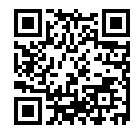 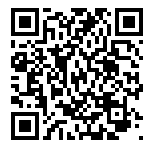             сайт cbr.ru                                                                            сайт hh.ru